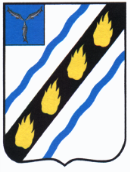 АДМИНИСТРАЦИЯПУШКИНСКОГО МУНИЦИПАЛЬНОГО ОБРАЗОВАНИЯ СОВЕТСКОГО МУНИЦИПАЛЬНОГО РАЙОНА САРАТОВСКОЙ ОБЛАСТИПОСТАНОВЛЕНИЕот  30.03.2020 № 36р.п. ПушкиноО внесении изменений в постановление администрации Пушкинского муниципального образования от  04.04.2019 № 44 «Об утверждении административного регламента предоставления муниципальной услуги «Установление сервитута в отношении земельных участков, находящихся в муниципальной собственности, земельных участков, государственная собственность на которые не разграничена»В соответствии с Федеральным законом от 27 июля 2010 г. № 210-ФЗ «Об организации предоставления государственных и муниципальных услуг», Федеральным законом от 06.10.2003 № 131-ФЗ «Об общих принципах организации местного самоуправления в Российской Федерации», ч.3 с. 39.26 Земельного кодекса РФ, Уставом Пушкинского муниципального образования, администрация Пушкинского муниципального образования ПОСТАНОВЛЯЕТ:Внести в постановление администрации Пушкинского муниципального образования от  04.04.2019 № 44 «Об утверждении административного регламента предоставления муниципальной услуги «Установление сервитута в отношении земельных участков, находящихся в муниципальной собственности, земельных участков, государственная собственность на которые не разграничена» следующие изменения:- пп. 3.13.3. п. 3.13. раздела 3 «Состав, последовательность и сроки выполнения административных процедур, требования к порядку их выполнения» Административного регламента изложить в новой редакции:«3.13.3. Максимальный срок выполнения административной процедуры составляет 30 рабочих дней.».2.  Контроль за исполнением настоящего постановления оставляю за собой. 3. Настоящее постановление вступает в силу со дня его официального обнародования.    Глава администрации Пушкинскогомуниципального района                                                                      Н.И. Павленко